Training Guarantee for SACE Students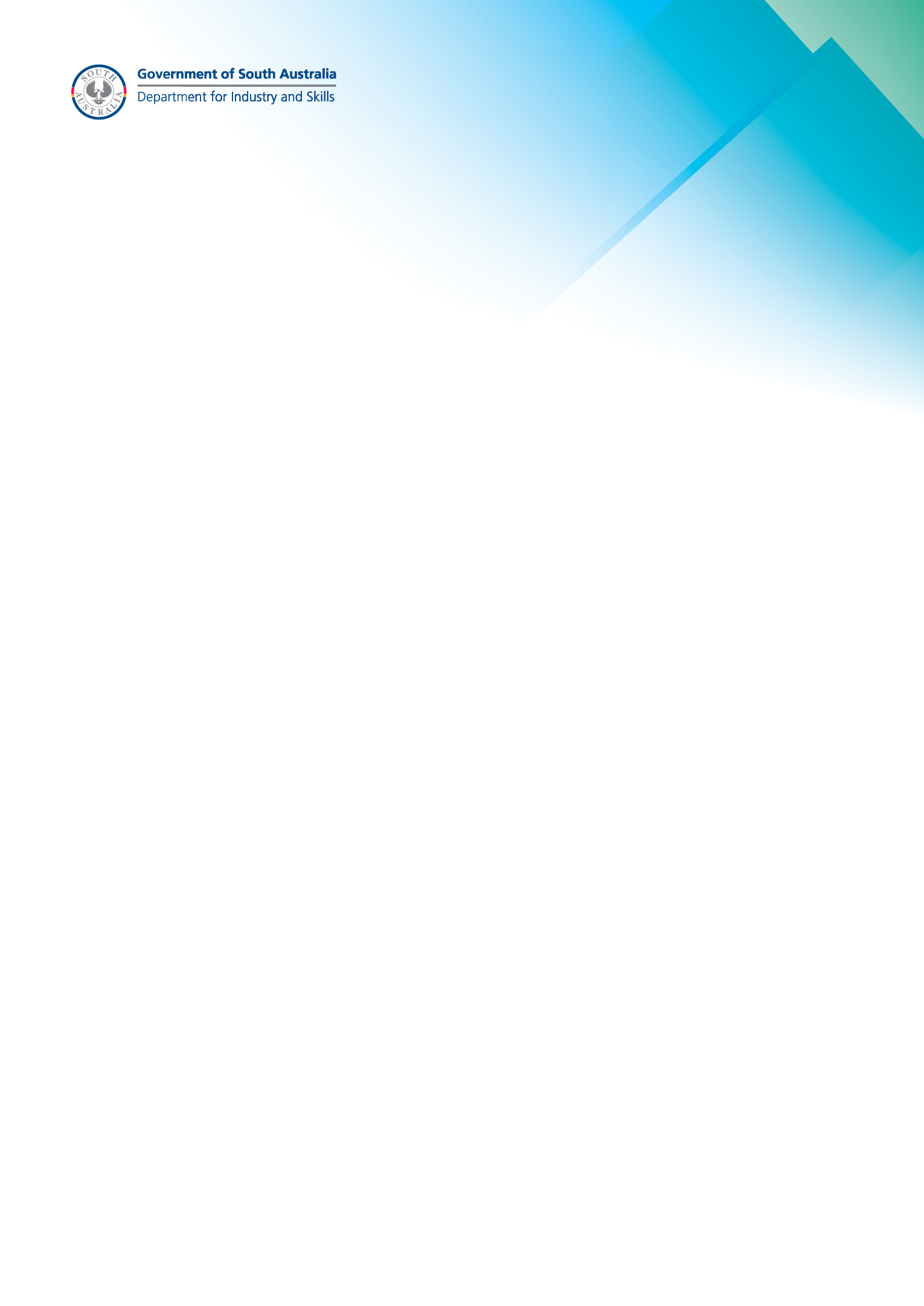 Education and Training PlanForm B
(Training plan proposal)COMPLETE SECTIONS IN RED ONLYStudent Name: ______________________________Home School: _______________________________Course: ____________________________________Updated:  1 September 2015Section 6:	Approval of Education and Training Plan Form A & Form BIMPORTANTTraining Provider signs ONLY AFTER principal and student and parent/guardian have all signed.Training Provider retains the original fully signed Form B and provides a copy to the school.School retains copy of fully signed Form B as part of the school’s official record and provides student and parent/guardian with a copy.Training Provider enters into an Enrolment Agreement with the student (and parent or guardian as required) and creates a Training Account in VETA.The Training Provider is NOT PERMITTED to begin training the student until Form B is fully signed and the student has entered into an Enrolment Agreement and a Training Account is created in VETA.StudentPlease ‘tick’ () if the student is 18 years of age or over at the time of signing this declaration	Name	Signature…………………………………………………………….	Date……………………………………Parent/GuardianParent/guardian to sign if student is under 18 years of ageName	Signature…………………………………………………………….	Date……………………………………School principalPrincipal to sign ONLY when all other parties have signed.Principal’s signature signifies that Form A and Form B are agreed by all parties.Name	Signature…………………………………………………………….	Date……………………………………TO BE SIGNED LASTAuthorised Officer of Training ProviderName	Position	Signature…………………………………………………………….	Date……………………………………